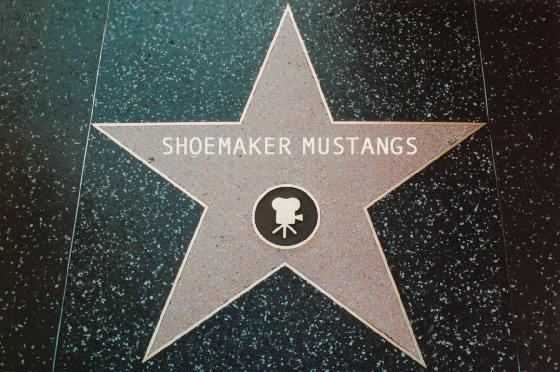 Reading goals for Super Star Mustangs:Kindergarten goal: 15 minutes/night1st & 2nd grade goal: 25 minutes/night 3rd & 4th grade goal: 30 minutes/night5th grade goal:  40 minutes/nightHave you read today?